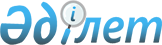 О внесении изменений в решение акима Медеуского района города Алматы от 17 января 2011 года № 01-4/01 "Об образовании избирательных участков по Медеускому району города Алматы"
					
			Утративший силу
			
			
		
					Решение акима Медеуского района города Алматы от 21 ноября 2018 года № 06-01/03. Зарегистрировано Департаментом юстиции города Алматы 21 ноября 2018 года № 1509. Утратило силу решением акима Медеуского района города Алматы от 11 апреля 2019 года № 06-01/03
      Сноска. Утратило силу решением акима Медеуского района города Алматы от 11.04.2019 № 06-01/03 (вводится в действие по истечении десяти календарных дней после дня его первого официального опубликования).
      В соответствии статьи 23 Конституционного Закона Республики Казахстан от 28 сентября 1995 года "О выборах в Республике Казахстан", статьи 37 Закона Республики Казахстан от 23 января 2001 года "О местном государственном управлении и самоуправлении в Республике Казахстан", совместным постановлением акимата города Алматы от 30 ноября 2017 года № 4/493 и решением ХХIV сессии маслихата города Алматы VI созыва от 30 ноября 2017 года № 175 "О переименовании улицы Фурманова города Алматы", зарегистрированный Департаментом юстиции города Алматы 4 декабря 2017 года № 1430, совместным постановлением акимата города Алматы от 30 ноября 2017 года № 4/494 и решение ХХIV сессии маслихата города Алматы VI созыва от 30 ноября 2017 года № 176 "О переименовании улиц города Алматы", зарегистрированный Департаментом юстиции города Алматы 6 декабря 2017 года № 1432 в связи с измениями границ избирательных участков и переименованием улиц, аким Медеуского района города Алматы РЕШИЛ:
      1. Внести в приложение решения акима Медеуского района города Алматы от 17 января 2011 года № 01-4/01 "Об образовании избирательных участков по Медеускому району города Алматы" (зарегистрировано в реестре государственной регистрации нормативных правовых актов от 17 января 2011 года № 873, опубликованного в газетах "Алматы ақшамы" 10 февраля 2011 года № 15-16 и "Вечерний Алматы" от 10 февраля 2011" года № 20-21) следующее изменение:
      1) в приложении к указанному решению наименование центров избирательных участков № 358, 373, 380, 384, 398, 416 изложить в новой редакции, согласно приложению № 1 к настоящему решению;
      2) в приложении к указанному решению изменить границы избирательных участков № 357, 358, 366, 367, 371, 372, 373, 378, 379, 380, 381, 382, 384, 385, 398, 404, 412, 413, 414, 415, 416, 420 согласно приложению № 2 к настоящему решению.
      2. Аппарату акима Медеуского района города Алматы обеспечить государственную регистрацию настоящего решения в органах юстиции с последующим опубликованием в официальных периодических изданиях, а также в Эталонном контрольном банке нормативных правовых актов Республики Казахстан и на официальном интернет-ресурсе аппарата акима Медеуского района.
      3. Контроль за исполнением настоящего решения возложить на руководителя аппарата акима Медеуского района Д. К. Джаманкулова.
      4. Настоящее решение вводится в действие по истечении десяти календарных дней после дня его первого официального опубликования. Избирательный участок № 358 Центр: школа – лицей № 28, 050000, город Алматы, проспект Назарбаева, 102 Избирательный участок № 373 Центр: гимназия № 56, 050000, город Алматы, проспект Назарбаева, 138  Избирательный участок № 380 Центр: школа гимназия № 168, 050010, город Алматы, микрорайон Кок-Тобе, улица Нурмагамбетова, 69  Избирательный участок № 384 Центр: общеобразовательная школа №163, 050059, город Алматы, проспект Назарбаева, 289  Избирательный участок № 398 Центр: лицей №161, 050016, город Алматы, проспект Назарбаева, 40  Избирательный участок № 416 Центр: школа гимназия № 168, 050010, город Алматы, микрорайон Кок-Тобе, улица Нурмагамбетова, 69 Избирательный участок № 357 Центр: Академия дизайна и технологии "Сымбат", 050002, город Алматы, улица Алимжанова, дом 48
      В границах: от улицы Гоголя по проспекту Назарбаева на север (восточная сторона) до улицы Макатаева; по улице Макатаева на восток (южная сторона) до улицы Кунаева; по улице Кунаева на юг (западная сторона) до улицы Гоголя; по улице Гоголя на запад (северная сторона) до проспекта Назарбаева. Избирательный участок № 358 Центр: школа – лицей № 28, 050000, город Алматы, проспект Назарбаева, 102 
      В границах: от улицы Богенбай батыра по проспекту Назарбаева на север (восточная сторона) до улицы Гоголя; по улице Гоголя на восток (южная сторона) до улицы Кунаева; по улице Кунаева на юг (западная сторона) до улицы Богенбай батыра; по улице Богенбай батыра на запад (северная сторона) до проспекта Назарбаева. Избирательный участок № 366 Центр: общеобразовательная школа № 64, 050007, город Алматы,
улица Оренбургская, 17
      В границах: от русла Абылгазы (Солоновка) по переулку Полевому на северо-восток (юго-восточная сторона) до улицы Брянская; по улице Брянская на восток (южная сторона) до Восточно объездной дороги; по Восточно объездной дороге на север (восточная сторона) до улицы Целиноградская; по улице Целиноградская на юго-восток (юго-западная сторона) до улицы Рудзутака; по улице Рудзутака на северо-восток (юго-восточная сторона) до улицы Бригадная; по улице Бригадная на юг (юго-западная сторона) до улицы Рудзутака; по улице Рудзутака на юго-запад (западная сторона) включая территории участков домов четной нумерации улицы Бригадная до улицы Морозова; по улице Морозова на юго-запад (северо-западная сторона) до улицы 3 Марта; по улице 3 Марта на северо-запад (северо-восточная сторона) до улицы Уразбаевой; по улице Уразбаевой на юго-запад (северо-западная сторона) до улицы Истомина; по улице Истомина на северо-запад (северо-восточная сторона) до улицы Рудзутака по улице Рудзутака на юго-запад (северо-западная сторона) до улицы Украинская; по улице Украинская на юг (западная сторона) до створа улицы Овражная; по улице Овражная на запад (северная сторона) до реки Абылгазы (Солоновка); по руслу реки Абылгазы (Солоновка) на север до переулка Полевого. Избирательный участок № 367 Центр: школа – гимназия № 53, 050007, город Алматы, улица Глубокая, 18
      В границах: от русла реки Абылгазы (Солоновка) по улице Овражная на восток (южная сторона) до улицы Украинская; по улице Украинская на север (восточная сторона) до улицы Рудзутака, по улице Рудзутака на северо–восток (юго-восточная сторона) до улицы Истомина; по улице Истомина на юго-восток (юго-западная сторона) до улицы Уразбаевой; по улице Уразбаевой на северо-восток (юго-восточная сторона) до улицы 3 Марта; по улице 3 Марта на юго–восток (юго–западная сторона) до северной границы мусульманского закрытого кладбища Кенсай-1; по границе мусульманского закрытого кладбища Кенсай-1 на запад (северная сторона), далее на юг (западная сторона) до юго-восточной стороны участка дома 36А улицы Сарсенбаева; вдоль юго-восточной стороны участков домов 36А и 27 улицы Сарсенбаева, и домов 136 и 99 улицы Шокая на юго-запад (северо-западная сторона) до юго-западной стороны участка дома 99 улицы Шокая; по юго-западной стороне участков домов 99, 97, 95 улицы Шокая на северо-запад (северо-восточная сторона) до южной стороны участка дома 23Б улицы Пензенская; от южной стороны участка дома 23Б улицы Пензенская, вдоль юго-восточной стороны участков домов 134,136,138,140,142 улицы Шухова на юго-запад (северо-западная сторона), до северного склона горы Кок–Тобе, по северному склону горы Кок–Тобе на запад (северная сторона) до русла реки Абылгазы (Солоновка); по руслу реки Абылгазы (Солоновка) на север (восточная сторона) до улицы Овражная. Избирательный участок № 371 Центр: гимназия № 35, 050010, город Алматы, проспект Достык, 59
      В границах: от проспекта Назарбаева по улице Кабанбай батыра на восток (южная сторона) до проспекта Достык; по проспекту Достык на юг (западная сторона) до улицы Шевченко; по улице Шевченко на запад (северная сторона) до проспекта Назарбаева; по проспекту Назарбаева на север (восточная сторона) до улицы Кабанбай батыра. Избирательный участок № 372 Центр: гимназия № 159, 050010, город Алматы, улица Кабанбай батыра, 86
      В границах: от проспекта Назарбаева по улице Богенбай батыра на восток (южная сторона) до проспекта Достык; по проспекту Достык на юг (западная сторона) до улицы Кабанбай батыра; по улице Кабанбай батыра на запад (северная сторона) до проспекта Назарбаева; по проспекту Назарбаева на север (восточная сторона) до улицы Богенбай батыра. Избирательный участок № 373 Центр: гимназия № 56, 050000, город Алматы, проспект Назарбаева, 138
      В границах: от проспекта Назарбаева по улице Шевченко на восток (южная сторона) до проспекта Достык; по проспекту Достык на юг (западная сторона) до проспекта Абая; по проспекту Абая на запад (северная сторона) до проспекта Назарбаева; по проспекту Назарбаева на север (восточная сторона) до улицы Шевченко. Избирательный участок № 378 Центр: Казахский Национальный аграрный университет, 050010,
город Алматы, проспект Абая, 8
      В границах: от проспекта Назарбаева по проспекту Абая на восток (южная сторона) до проспекта Достык; по проспекту Достык на юг (западная сторона) до улицы Сатпаева; по улице Сатпаева на запад (северная сторона) до проспекта Назарбаева; по проспекту Назарбаева на север (восточная сторона) до проспекта Абая. Избирательный участок № 379 Центр: школа-лицей № 131, 050010, город Алматы, микрорайон Самал–2, дом 22
      В границах: от улицы Сатпаева по проспекту Достык на юг (западная сторона) до улицы Жолдасбекова; по улице Жолдасбекова на запад (северная сторона) до створа западной границы территории дома 9 микрорайона Самал–1; по западной границе территории дома 9 микрорайона Самал–1 на север (восточная сторона) до северной границы территории дома 9/2 микрорайона Самал–1 вдоль северной границы территории дома 9/2 микрорайона Самал–1на запад (северная сторона) до проспекта Назарбаева; по проспекту Назарбаева на север (восточная сторона) до улицы Сатпаева; по улице Сатпаева на восток (южная сторона) до проспекта Достык. Избирательный участок № 380 Центр: школа гимназия № 168, 050010, город Алматы, микрорайон
Кок-Тобе, улица Нурмагамбетова, 69
      В границах: от реки Жарбулак по улице Яблочная (обе стороны) на юго-восток (юго-западная сторона) до улицы Диваева; по улице Диваева на юго-восток (юго-западная сторона) до западного склона горы Кок–Тобе, по западному склону горы Кок–Тобе на юго-запад (северо-западная сторона) до русла реки Жарбулак; по руслу реки Жарбулак на север (восточная сторона) до улицы Яблочная исключая дома № 27, 29 улицы Бекхожина, дом № 19 улицы Ватутина, дом № 50 улицы Кастеева, и дома № 34, 18, 18/1 Дачного переулка. Избирательный участок № 381 Центр: школа–лицей № 131, 050051, город Алматы, микрорайон Самал–2
      В границах: от улицы Жолдасбекова по проспекту Достык на юг (западная сторона) до проспекта Аль–Фараби; по проспекту Аль–Фарабина запад (северная сторона) до бульвара Мендикулова; по бульвару Мендикулова на север (восточная сторона) исключая границы территории участка дома № 31 микрорайона Самал-2 до улицы Жолдасбекова; по улице Жолдасбекова на восток (южная сторона) до проспекта Достык. Избирательный участок № 382 Центр: товарищество с ограниченной ответственностью "Айсер", 050051,
город Алматы, микрорайон Самал–1, дом 9а
      В границах: от бульвара Мендикулова по улице Жолдасбекова на восток (северная сторона) до створа западной границы территории дома 9 микрорайона Самал–1; по западной границе территории дома 9 микрорайона Самал–1 на север (западная сторона) до северной границы территории дома 9/2 микрорайона Самал–1, вдоль северной границы территории дома 9/2 микрорайона Самал–1 на запад (южная сторона) до проспекта Назарбаева; по проспекту Назарбаева на юг (восточная сторона) до южной границы территории дома 240 проспекта Назарбаева; вдоль южной границы территории дома 240 проспекта Назарбаева на восток (северная сторона) вдоль улицы Снегиной до бульвара Мендикулова; по бульвару Мендикулова на север (западная сторона) до улицы Жолдасбекова. Избирательный участок № 384 Центр: общеобразовательная школа № 163, 050059, город Алматы,
 проспект Назарбаева, 289
      В границах: от юго-западной границы территории дома 36 проспекта Аль-Фараби по проспекту Аль–Фараби на восток (южная сторона) до проспекта Назарбаева; по проспекту Назарбаева на север (восточная сторона) до южной границы территории дома 240 проспекта Назарбаева, вдоль южной границы территории дома 240 проспекта Назарбаева на восток (южная сторона) вдоль улицы Снегиной до бульвара Мендикулова; по бульвару Мендикулова на юг (западная сторона) включая границы территории участка дома № 31 микрорайона Самал-2 до проспекта Аль–Фараби; по проспекту Аль–Фараби на восток (южная сторона) до проспекта Достык; по проспекту Достык на юг (западная сторона) до южной границы территории дома № 99/1 проспекта Достык; по южной границе территории дома 99/1 на запад (северная сторона), далее по южной границе территории домов № 1, 9, 10 микрорайона Самал–3, до бульвара Мендикулова включая дома № 21, 21В, 22 микрорайона Самал–3; по бульвару Мендекулова на юг (западная сторона) до улицы Хаджи Мукана; по улице Хаджи Мукана на запад (северная сторона) до проспекта Назарбаева; по проспекту Назарбаева на юг (западная сторона) до северной границы Центрального Военного Госпиталя Пограничной Службы Комитета Национальной безопасности Республики Казахстан; по северной и западной границе Центрального Военного Госпиталя Пограничной Службы Комитета Национальной безопасности Республики Казахстан на запад, далее на юг (северо-западная сторона) до улицы Тайманова; по улице Тайманова на северо–запад (северо–восточная сторона) до улицы Затаевича; по улице Затаевича на запад (северная сторона) до улицы 8-ой Гвардейской дивизии; по улице 8-ой Гвардейской дивизии на северо–запад (северо–восточная сторона) вдоль юго-западной границе территории дома 36 проспекта Аль-Фараби до проспекта Аль–Фараби. Избирательный участок № 385 Центр: бизнес центр "Хан Тенгри", 050059, город Алматы, проспект Достык, 117/6
      В границах: от проспекта Достык по улице Хаджи Мукана на запад (северная сторона) до улицы Байжанова; по улице Байжанова на юг (западная сторона) до северной границы территории Военного института Комитета Национальной Безопасности Республики Казахстан; вдоль северной границы территории Военного института Комитета Национальной Безопасности Республики Казахстан на запад (северная сторона) до проспекта Назарбаева; по проспекту Назарбаева на север (восточная сторона) до улицы Хаджи Мукана; по улице Хаджи Мукана на восток (южная сторона) до бульвара Мендикулова; по бульвару Мендикулова на север (восточная сторона) до южной границы территории дома № 22 микрорайона Самал–3; по южной границе территории дома № 22 микрорайона Самал–3 на восток (южная сторона), до восточной границы территории дома 21 микрорайона Самал-3; по восточной границе территории дома 21 микрорайона Самал-3 на север (восточная сторона), до створа северной границы территории домов 34, 35, 36 микрорайона Самал-3; вдоль северной границы территории домов 34, 35, 36 микрорайона Самал-3 на восток (южная сторона) до проспекта Достык; по проспекту Достык на юг (западная сторона) до улицы Хаджи Мукана, исключая территорию военной части № 0111 Республиканской гвардии Республики Казахстан в границах. Избирательный участок № 398 Центр: лицей № 161, 050016, город Алматы, проспект Назарбаева, 40
      В границах: от проспекта Назарбаева по проспекту Райымбека на восток (южная сторона) до улицы Кунаева; по улице Кунаев на юг (западная сторона) до улицы Макатаева; по улице Макатаева на запад (северная сторона) до проспекта Назарбаева; по проспекту Назарбаева на север (восточная сторона) до проспекта Райымбека. Избирательный участок № 404 Центр: общеобразовательная школа № 99, 050019, город Алматы,
улица Иштван Коныра, 53
      В границах: от улицы 3 Марта по улице Морозова на северо-восток (юго-восточная сторона) до улицы Жиренше микрорайона Думан; по улице Жиренше микрорайона Думан на север (восточная сторона) до улицы Казыгурт микрорайона Думан; по улице Казыгурт микрорайона Думан на восток (южная сторона) до улицы Акжайык микрорайона Думан; по улице Акжайык микрорайона Думан на юг (западная сторона) до улицы Алатау микрорайона Думан; по улице Алатау микрорайона Думан на восток (южная сторона) до границы города; по границе города на юг (западная сторона), далее на запад (северная сторона) до пересечения русла реки Тиксай с границей города; по руслу реки Тиксай на северо–запад (северо–восточная сторона), включая дома по улице Иштван Коныра, находящиеся с восточной стороны русла реки Тиксай до северной границы кладбища Кенсай; вдоль северной границы кладбища Кенсай на запад (северная сторона) до улицы 3 Марта; по улице 3 Марта на северо-запад (северо-восточная сторона) до улицы Морозова. Избирательный участок № 412 Центр: школа–гимназия № 172, 050064, город Алматы, микрорайон Думан,
 улица Каркаралы, 15
      В границах: от улицы Жиренше микрорайона Думан-1 по Талгарскому тракту на северо-восток (юго-восточная сторона) до улицы Болашак микрорайона Думан-1; по улице Болашак микрорайона Думан-1 на юг (западная сторона) до улицы Каркаралы микрорайона Думан-1; по улице Каркаралы микрорайона Думан-1 на восток (южная сторона) до улицы Бишкек микрорайона Думан-1; по улице Бишкек микрорайона Думан-1 на юг (западная сторона) до улицы 10-летие Независимости РК микрорайона Думан; по улице 10-летие Независимости РК микрорайона Думан на северо-восток (юго-восточная сторона) до восточной стороны участка дома 74 улицы 10-летие независимости РК микрорайона Думан; по восточной стороне участка дома 74 улицы 10-летие независимости РК микрорайона Думан на юг (западная сторона) до улицы Бурабай микрорайона Думан-1; далее по улице Келес микрорайона Думан-1 на юг (западная сторона) включая все дома нечетной номерации улицы Келес микрорайона Думан-1 до улицы Алатау микрорайона Думан-1; по улице Алатау микрорайона Думан-1 на запад (северная сторона) до улицы Акжайык микрорайона Думан-1; по улице Акжайык микрорайона Думан-1 на север (восточная сторона) до улицы Казыгурт микрорайона Думан-1; по улице Казыгурт микрорайона Думан-1 на юго-запад (северо-западная сторона) до улицы Жиренше микрорайона Думан-1; по улице Жиренше микрорайона Думан-1 на северо-запад (северо-восточная сторона) до Талгарского тракта. Избирательный участок № 413 Центр: частная школа "Сенiм", 050040, город Алматы, улица Шашкина, 32А
      В границах: от границы Бостандыкского района по проспекту Аль-Фараби на северо-восток (юго-восточная сторона) до северо-восточной границы территории дома 100 проспекта Аль-Фараби; по северо-восточной границе территории дома 100 проспекта Аль-Фараби и вдоль северо-восточной границе территории домов 30А, 36А, 36, 44 улицы Шашкина на юго-восток (юго-западная сторона) включая границы территорий домов 38, 38А, 38Б, 38В улицы Шашкина до южной границы территории дома 40 улицы Шашкина; по южной границе территории дома 40 улицы Шашкина на запад (северная сторона) далее на юго-запад (северо-западная сторона) до русла реки Терисбулак; по руслу реки Терисбулак на юго-восток (юго-западная сторона) до створа территории участка дома 258/36 улицы Жамакаева микрорайона Горный Гигант; по створу северо-западной территории участка дома 258/36 улицы Жамакаева микрорайона Горный Гигант на юго-запад (северо-западная сторона) до границы Бостандыкского района; по границе Бостандыкского района на северо-запад (северо-восточная сторона) до проспекта Аль-Фараби включая территорию микрорайона Ремизовка. Избирательный участок № 414 Центр: общеобразовательная школа № 77, 050059, город Алматы, микрорайон
Горный Гигант, улица Жукова, 140
      В границах: от улицы Азербаева микрорайона Горный Гигант по улице Тайманова микрорайона Горный Гигант на юго–восток (юго–западная сторона) до южной границы Комитета Национальной Безопасности Республики Казахстан; по южной границе Комитета Национальной Безопасности Республики Казахстан на северо–восток (юго–восточная сторона) до проспекта Достык; по проспекту Достык на юго–восток (юго–западная сторона) до границы территории домов 300/141 и 291/1 проспекта Достык; между домами 300/141 и 291/1 проспекта Достык на юго–запад (северо–западная сторона) до восточной границы территории садоводческого товарищества Дружба; по границе территории садоводческого товарищества Дружба на северо-запад (северо-восточная сторона) до створа северо-западной границы территории дома 258/36 улицы Жамакаева микрорайона Горный Гигант; вдоль створа северо-западной границы территории дома 258/36 улицы Жамакаева микрорайона Горный Гигант на северо-восток (юго-восточная сторона) до створа улицы Ахмедияровой микрорайона Горный Гигант; по улице Ахмедиярова микрорайона Горный Гигант на северо–восток (юго–восточная сторона) до улицы Искендерова микрорайона Горный гигант, по улице Искендерова микрорайона Горный Гигант на юг (западная сторона) до улицы Азербаева микрорайона Горный Гигант; по улице Азербаева микрорайона Горный Гигант на восток (южная сторона) до улицы Тайманова микрорайона Горный Гигант, исключая территорию Республиканского научного института "Центр охраны здоровья матери и ребенка" в границах. Избирательный участок № 415 Центр: общеобразовательная школа № 77, 050059, город Алматы, микрорайон
Горный Гигант, улица Жукова, 140
      В границах: от проспекта Аль–Фараби по северо-восточной границе территории дома 38 проспекта Аль-Фараби на юго-восток (юго-западная сторона) далее по улице 8-ой Гвардейской дивизии микрорайона Горный Гигант на юго–восток (юго–западная сторона) до улицы Затаевича микрорайона Горный Гигант; по улице Затаевича микрорайона Горный Гигант на восток (южная сторона) до улицы Тайманова микрорайона Горный Гигант, по улице Тайманова микрорайона Горный Гигант на юго–восток (юго–западная сторона) до улицы Азербаева микрорайона Горный Гигант; по улице Азербаева микрорайона Горный Гигант на запад (северная сторона) до улицы Искендерова микрорайона Горный Гигант; по улице Искендерова микрорайона Горный Гигант на север (восточная сторона) до улицы Ахмедиярова микрорайона Горный Гигант; по улице Ахмедиярова микрорайона Горный Гигант на запад, далее на юго–запад (северная и северо–западная сторона) до русла реки Терисбулак; по руслу реки Терисбулак на северо-запад (северо-восточная сторона) до створа южной границы территории дома 112 проспекта Аль-Фараби; вдоль створа южной границы территории участка 112 проспекта Аль-Фараби на северо-восток (юго-восточная сторона) до восточной границы территории дома 40 улицы Шашкина; от восточной границы территории дома 40 улицы Шашкина на северо-запад (северо-восточная сторона) до проспекта Аль–Фараби исключая границы территорий домов 38, 38А, 38Б, 38В улицы Шашкина; по проспекту Аль–Фараби на северо–восток (юго–восточная сторона) до северо-восточной границы территории дома 38 проспекта Аль-Фараби. Избирательный участок № 416 Центр: школа гимназия № 168, 050010, город Алматы, микрорайон Кок-Тобе,
улица Нурмагамбетова, 69
      В границах: от пересечения улицы Кабанбай Батыра и реки Жарбулак по северо–западной стороне горы Кок–Тобе на северо–восток вдоль улицы Баглановой микрорайона Кок-Тобе (юго–восточная сторона) до реки Абылгазы (Солоновка); по восточному руслу реки Абылгазы (Солоновка) на северо–восток до створа северной границы дома № 61В улицы Первомайская; по северной границе дома № 61В улицы Первомайская на северо-восток до Восточно объездной дороги; по Восточно объездной дороге на юго-запад (северо-западная сторона) далее на юг (западная сторона) до развязки улицы Толе би; от развязки улицы Толе би на юго-восток (юго-западная сторона) включая садоводческое товарищество Кок-Тобе 1 до северной границы территории садоводческого товарищества Эдельвейс; по северной и западной границе территорий садоводческих товариществ Эдельвейс, Восход, Луч на юг (западная сторона) до северной границы микрорайона Кольсай; по северной границе микрорайона Кольсай на запад (северная сторона), до русла реки Абылгазы (Солоновка); по руслу реки Абылгазы (Солоновка) на юг (западная сторона) до линии смотровой площадки "Кок–Тобе"; по линии смотровой площадки "Кок–Тобе" на запад (северная сторона) до створа южной границы территории дома № 85а по улице Сахариева; от створа южной границы территории дома № 85а по улице Сахариева на север (восточная сторона) далее на северо-восток (юго-восточная сторона) до улицы Диваева микрорайона Кок-тобе; по улице Диваева микрорайона Кок-Тобе, улице Яблочная микрорайона Кок-Тобе на северо-запад (северо-восточная сторона) до пересечения улицы Кабанбай Батыра и реки Жарбулак, исключая территорию Алматинского областного кожно-венерологического диспансера в границах. Избирательный участок № 420 Центр: школа–гимназия № 172, 050064, город Алматы, микрорайон Думан,
улица Каркаралы, 15
      В границах: от Талгарского тракта по улице Болашак микрорайона Думан-1 на юг (восточная сторона) до улицы Каркаралы микрорайона Думан-1; по улице Каркаралы микрорайона Думан-1; по улице Каркаралы микрорайон Думан-1 на восток (северная сторона) до улицы Бишкек микрорайона Думан-1; по улице Бишкек микрорайона Думан-1 на юг (восточная сторона) до улицы 10-летие Независимости РК микрорайон Думан-1; по улице 10-летие Независимости РК микрорайон Думан-1 на запад (северная сторона) до восточной границы участка дома 74 улицы 10-летие Независимости РК микрорайон Думан-1; вдоль восточной границы участка дома 74 улицы 10-летие Независимости РК микрорайон Думан на юг (восточная сторона) до улицы Бурабай микрорайона Думан-1; далее по улице Келес микрорайона Думан-1 на юг (восточная сторона) исключая все дома нечетной номерации улицы Келес микрорайона Думан-1 до улицы Алатау микрорайона Думан-1; по створу улицы Алатау микрорайон Думан-1 на восток (северная сторона) до границы города; вдоль границы города на север (западная сторона), до Талгарского тракта; по Талгарскому тракту на юго-запад (юго-восточная сторона) до улицы Болашак микрорайона Думан-1.
					© 2012. РГП на ПХВ «Институт законодательства и правовой информации Республики Казахстан» Министерства юстиции Республики Казахстан
				
      Аким Медеуского района 

Е. Жилкибаев
Приложение № 1
к решению акима
Медеуского района
города Алматы № 06-01/03
от 21 ноября 2018 годаПриложение № 2
к решению акима
Медеуского района
города Алматы № 06-01/03
от 21 ноября 2018 года